Чӑваш Республикин Улатӑр муниципалитет округӗн администрацийӗнвӗренӳ пайӗЧувашская Республика Отдел образования администрацииАлатырского муниципального округа 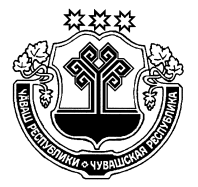 ПРИКАЗ02.05.2023 № 94Улат`р хули                                                                                 г. АлатырьО подведении итогов муниципального  этапареспубликанского фестиваляшкольных театров «АСАМ» 	В целях создания условий для раскрытия творческого потенциала учащихся общеобразовательных организаций, выявления, признания и поощрения лучших творческих работ авторов и исполнителей в различных видах и жанрах школьного театрального искусства, поддержки и продвижения творческих устремлений коллективов школьных театров, и в соответствии с приказом отдела образования администрации Алатырского муниципального округа от 22.03.2023 года № 62 «О подготовке и проведении муниципального этапа республиканского фестиваля школьных театров «АСАМ», положением о проведении муниципального этапа республиканского фестиваля школьных театров «Асам», посвященного Году счастливого детства в Чувашской Республике 28 апреля прошел муниципальный этап республиканского конкурса-фестиваля «АСАМ» для обучающихся общеобразовательных организаций Алатырского муниципального округа.На основании решения членов жюри п р и к а з ы в а ю:Признать лауреатами 1-й, 2-й, 3-й степени  и дипломантами фестиваля по определенным жюри номинациям. Победителю  театрального фестиваля школьных спектаклей «АСАМ» учредить звание Гран-При (приложение №1).Наградить победителя, лауреатов и дипломантов фестиваля дипломами.Контроль за исполнением настоящего приказа возложить на Решке Т.В., старшего методиста отдела образования.            Начальник отдела образования                                                                        А.С. КатаевПриложение № 1  к приказу отдела образования администрации Алатырского муниципального округа от 02.05.2023 № 94Наименование учрежденияНаименование школьного театра РуководительНазвание постановкиНоминацияРезультатМБОУ «Чуварлейская СОШ»Школьная театральная студия «Театральный сундучок»Баканова Ольга Николаевна, Кудалина Наталья БорисовнаСказка на новый лад «Волк и семеро козлят»Гран – При(победитель)МБОУ «НовоайбесинскаяСОШ»Школьная театральная студия «Театральные ступеньки»Данилова Лариса ВладимировнаОтрывок из пьесы М.Ф.Акимова-Аруя «Илюк»Лауреат I степениМБОУ «Ахматовская СОШ»Мобильный волонтерский театр кукол « Первый шаг к дружбе»Вельдяева Ирина НиколаеваРусская народная сказка «Теремок»Лауреат II степениМБОУ «Алтышевская СОШ»Школьная театральная студия «Классики»Вельдяева Анна ОлеговнаСказка «Двенадцать месяцев»Лауреат III степениМБОУ «Атратская СОШ»Школьная театральная студия «Забава»Михеева Светлана ИвановнаРусская народная сказка «Репка» на новый лад«За интересную, современную интерпретацию русской народной сказки»ДипломантМБОУ «Алтышевская ООШ»Школьная театральная студия «Театральные ступеньки»Сетямина Зоя ВладимировнаСказка «Красная шапочка» (на английском языке)«За творческую индивидуальность и мастерство режиссера»ДипломантМБОУ «Кувакинская СОШ»Школьный кукольный театр «В гостях у сказки»Чугунова Наталья АнатольевнаРусская народная сказка «Репка»«За творческий поиск новых идей и стремление к победе»ДипломантМБОУ «Кирская СОШ»Школьная театральная студия «Английский театр»Степанова Анастасия ЮрьевнаAlice's adventures in Wonderland (отрывок из сказки Льюиса Кэрролла «Алиса в стране чудес»)«Лучший спектакль на английском языке»ДипломантМБОУ «ПервомайскаяСОШ»Школьная театральная студия «Гномики»Смолина Тамара ГеннадьевнаРусская народная сказка «Лиса и медведь»«За яркое воплощение старой доброй русской народной сказки»ДипломантМБОУ «СтароайбесинскаяСОШ»Школьная театральная студия «Креатив»Махрова Надежда ИльиничнаПо мотивам чувашской народной  сказки «Асамлӑ груша»«За колоритное воплощение художественного образа»ДипломантМБОУ «СойгинскаяСОШ»Школьная театральная студия «Родник»Уткина Галина ВладимировнаОтрывок из произведения чувашской писательницы Левтина Марье « Горе от ума»«За актерское обаяние и яркий слаженный ансамбль»ДипломантМБОУ «СтемасскаяООШ»Школьная театральная студия «Ступеньки»Паркина Наталья ВладимировнаТеатральная постановка «Мы помним»«За воспитание чувства патриотизма и гордости за историческое прошлое своей Родины»ДипломантИндивидуальные номинации Индивидуальные номинации Индивидуальные номинации Индивидуальные номинации Индивидуальные номинации Индивидуальные номинации МБОУ «СтароайбесинскаяСОШ»Школьная театральная студия «Креатив»Махрова Надежда ИльиничнаПо мотивам чувашской народной  сказки «Асамлӑ груша»«За лучшую женскую  Роль» (Угоднова Евгения за роль «Дочери» в чувашской народной сказке ««Асамлӑ груша»ДипломантМБОУ «НовоайбесинскаяСОШ»Школьная театральная студия «Театральные ступеньки»Данилова Лариса ВладимировнаОтрывок из пьесы М.Ф. Акимова-Аруя «Илюк»«За лучшую женскую  роль» (Матренина Алина за роль «Марии» из отрывка пьесы М.Ф.Акимова-Аруя «Илюк»ДипломантМБОУ «Атратская СОШ»Школьная театральная студия «Забава»Михеева Светлана ИвановнаРусская народная сказка «Репка» на новый лад «За лучшую мужскую роль» (Тренюшов Илья за роль «Деда» в сказке «Репка» на новый лад)Дипломант